GEOMETRICKÉ TVARY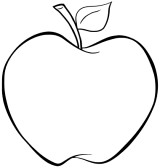 Pomenuj a spočítaj geometrické tvary v jablku. Nakresli  ich do tabuľky. Vyfarbi ich nasledovne: 